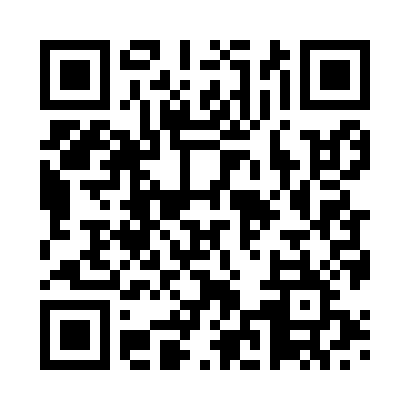 Prayer times for Kochi, Kerala, IndiaWed 1 May 2024 - Fri 31 May 2024High Latitude Method: One Seventh RulePrayer Calculation Method: University of Islamic SciencesAsar Calculation Method: HanafiPrayer times provided by https://www.salahtimes.comDateDayFajrSunriseDhuhrAsrMaghribIsha1Wed4:546:0812:224:466:377:502Thu4:546:0712:224:466:377:503Fri4:546:0712:224:476:377:504Sat4:536:0712:224:476:377:505Sun4:536:0612:224:476:377:516Mon4:526:0612:224:476:377:517Tue4:526:0612:214:476:377:518Wed4:516:0512:214:486:387:529Thu4:516:0512:214:486:387:5210Fri4:516:0512:214:486:387:5211Sat4:506:0512:214:486:387:5312Sun4:506:0412:214:496:387:5313Mon4:506:0412:214:496:387:5314Tue4:496:0412:214:496:397:5315Wed4:496:0412:214:496:397:5416Thu4:496:0412:214:506:397:5417Fri4:486:0412:214:506:397:5418Sat4:486:0312:214:506:397:5519Sun4:486:0312:214:506:407:5520Mon4:486:0312:214:516:407:5621Tue4:476:0312:224:516:407:5622Wed4:476:0312:224:516:407:5623Thu4:476:0312:224:516:417:5724Fri4:476:0312:224:526:417:5725Sat4:476:0312:224:526:417:5726Sun4:476:0312:224:526:417:5827Mon4:466:0312:224:526:427:5828Tue4:466:0312:224:536:427:5829Wed4:466:0312:224:536:427:5930Thu4:466:0312:234:536:427:5931Fri4:466:0312:234:536:437:59